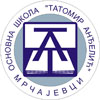 ОБАВЕШТЕЊЕ ЗА УЧЕНИКЕ И РОДИТЕЉЕСвим ђацима желимо Вам срећан и успешан почетак нове школске 2021/22. годинеОвим путем Вас обавештавамо о важним информацијама везаним за почетак нове школске годинеНОВА ШКОЛСКА ГОДИНА ПОЧИЊЕ 1. СЕПТЕМБРА 2021. ГОДИНЕ, ЗА СВЕ УЧЕНИКЕ ОД 1. ДО 8. РАЗРЕДА. УЧЕНИЦИ ЋЕ ПРАТИТИ НАСТАВУ ПО МОДЕЛУ I  КОЈИ ПОДРАЗУМЕВА ДА ЧАСОВИ ТРАЈУ `45 МИНУТАПријем ђака првака 1.9.2021. годинеМатична школа у 10:00 часова – Песнички тргИО Остра 07.30 часоваИО Мосиње 07:45 часоваИО Катрга 08:00 часоваИО Вујетинци 08:05 часоваПрвог наставног дана (среда, 1.9.2021.) часови ће бити скраћении и први час ће бити ЧАС ОДЕЉЕЊСКОГ СТАРЕШИНЕ (упознавање, распоред часова, потребан прибор за наставу, информативно-саветодавни рад на тему пандемије и заштите од уношења и преношења КОВИД-19 и поштовање усвојених правила понашања који обезбеђују епидемиолошку безбедност итд)Ђаци који путују школским превозом поласци су:Бечањ (Соњова кућа) 06:45 часоваИлијак (Боћина кућа) 07:15 часоваКатрга (Бибанско брдо) 06:45 часоваМорава (продавница на раскрсници) 07:15 часоваЗа све недоумице можете се обратити разредним старешинама или путем мејла: os.mrcajevci@mts.rs или на телефон 032800178Молимо родитеље да се упознају са свим моделима наставе (има их 3) и да прочитају ПРЕПОРУКЕ ЗА ПОЧЕТАК ОБРАЗОВНО-ВАСПИТНОГ РАДА У ШКОЛСКОЈ 2021/22. години, посебно део који се односи на: ПРЕПОРУКЕ ЗА ПРЕВЕНЦИЈУ КОВИД-19 У ШКОЛСКОЈ СРЕДИНИ (од стране 24.)Разредне старешине су у обавези да Вам материјал проследе путем мејлаКолектив школе „Татомир Анђелић“		Директор школе, Весна Јевђенијевић